 OPEN ENROLLMENT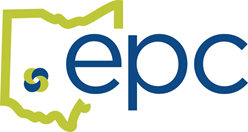 WCESC, GOVS, SWOCOGOctober 15th, 2018 – November 4th, 2018ALL EMPLOYEES ELIGIBLE FOR INSURANCES ARE REQUIRED TO LOGIN, REVIEW, SIGN, AND SUBMIT.The 2018-2019 Open Enrollment will take place October 15th, 2018 – November 4th, 2018 for changes effective January 1st, 2019.  Open enrollment is an opportunity to review your benefits coverage, change coverage from PPO to HDHP, and make changes in benefits for the upcoming plan year.  If you change from the PPO plan to the HDHP plan you cannot enroll in the PPO at a later date. Benefits Enrollment InstructionsBenelogic is the EPC‘s electronic enrollment system.  During open enrollment you will be able to make your medical and dental elections online.  You can also review and update your life insurance beneficiaries.How to use Benelogic for Open EnrollmentOnce you have submitted your benefit elections and the enrollment deadline has passed, you will not be able to change health or dental plans until the next Open Enrollment period, unless you experience a qualified life event that impacts eligibility for your family. (Marriage, Divorce, Birth/Adoption, Death, Loss of Coverage).  The change must be made within 31 days of the event.Benefit Plan OverviewAnthem HDHP PlanPlan DocumentsIf you haven’t registered with Anthem to get online access to your benefits, you should register now at www.Anthem.com.Prescription Drug PlanWhen you enroll in a medical plan through the district, you are also enrolled in the prescription drug plan through CVS/caremark.Delta Dental PlanPlan SummaryThere is no premium cost for your dental plan.  Coverage is available for dependents who meet age and eligibility guidelines.   Stay current on your dental benefits using the Delta Dental Consumer Toolkit Link.Required NotificationsGeneral Health NoticesIncludes GINA, Special Enrollment Rights, WHCRAEPC Privacy NoticeMedicare Part D NoticeCHIPS Model Notice